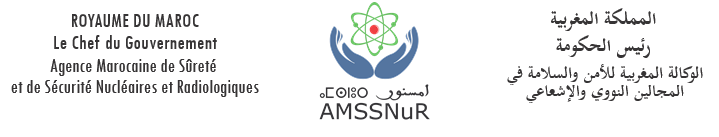 D-13GESTION DES DECHETS RADIOACTIFSDEMANDE D'AUTORISATION DE REJET D'EFFLUENTS LIQUIDESLa loi 142-12 du 18 Septembre 2014 relative à la Sûreté et à la Sécurité Nucléaires et Radiologiques et à la création de l'Agence Marocaine de Sûreté et de Sécurité Nucléaires et Radiologiques ‘AMSSNuR’ ;Décret n° 2-97-30 relatif à la protection contre les rayonnements ionisants ;Décret 2-97-132 du 25 Joumada II 1418 -28 Octobre 1997 relatif à l’utilisation des rayonnements ionisants à des fins médicales ou dentaires.INFORMATIONS:Etablissement : ………………………………………………………………………………………...Laboratoire : ……………………………………………………………………………………………Nom du responsable du laboratoire: ……………………………………………………………………Noms des personnes chargées de l'opération d'évacuation:……………………………………………..…………………………………………………………………………………………………………………………………………………………………………………………………………………………CARACTERISTIQUES DES RADIO-ISOTOPES UTILISES:INFORMATIONS CONCERNANT LES EFFLUENTS EN ATTENTE D'EVACUATION:Composés chimiques intervenant dans les préparations: ……………………………………………………….……………………………………………………………………………………………………………………Volume généré par semaine : …………………………………………………………………………………..Volume total généré (à cette date) : ……………………………………………………………………………Température (°C) et pH de la solution à évacuer : ……………………………………………………..............Date de la dernière évacuation : ………………………………………………………………………..............Débit de refoulement de la pompe d'évacuation : ………………………………………………………………Evaluation de l'impact radiologique des rejets dans l'environnement (programmes et méthodes) :…………….……………………………………………………………………………………………………………………………………………………………………………………………………………………………………………………………………………………………………………………………………………………………….                                                                                            Fait à : ……………………., le …………………..                                                                                                                            Signature et cachet du responsable: Radio- isotopeActivitéManipulée (Bq)Forme chimiqueApplication